招聘岗位任职条件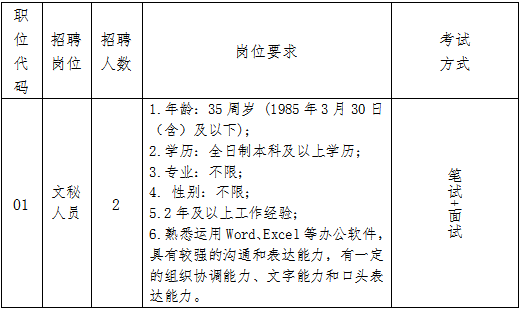 